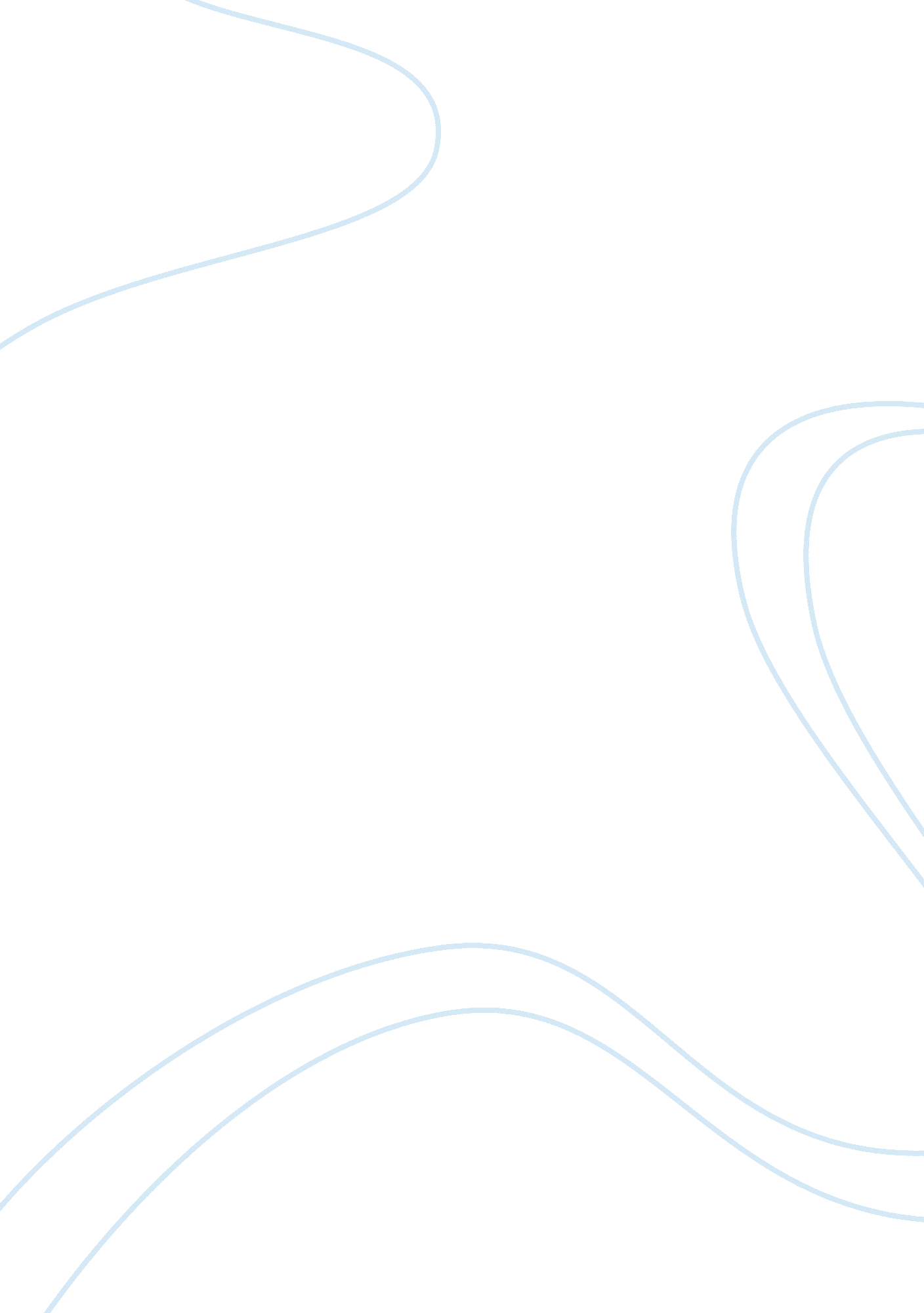 Free essay about why is conservation importantEnvironment, Water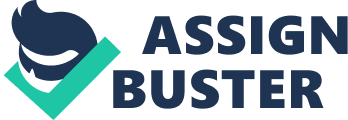 We live in a time when every human activity can be detected and make an impact on virtually everywhere on the globe. A rapidly increasing human population is the main driver which causes dramatic changes in the Earth’s ecosystems. Many revolutions like green revolution in agricultural and industrial revolution have been evolving to sustain human needs, but they have done much worse than good. Thus, there is a need of new set of nature conserving technologies for human to thrive on the planet. 
Biodiversity of ecosystems is of prime importance for human living conditions. Forests, coasts, water bodies, are all important for living. They must be protected from insensitive exploitation. As an example, many fishes and water animals disappear when coastlines are destroyed. In addition, when forests are desolated the water balance is disturbed. Similarly, when urban vegetation is destroyed the capacity of nature to purify the air decreases. Not only that, it disturbs the flora and fauna that flourish near the coasts. Endemic Species are endangered due to such activities. These species are of prime conservation concern because they are confined to few protected areas. Disturbing the ecosystem also impacts the primary production which forms the base of our food chain. If we do not conserve the primary food producers the flow of energy to our environment will be stopped, threatening the all living beings. 
Carbon cycle is a major biogeochemical cycle that describes the flow of essential elements for living from the environment to living beings and back. The carbon cycle affects the earth via facilitating evolution of life and has contributed to major climatic changes. Disturbing the carbon cycle by burning of fossil fuels at an alarming rate increases global warming.  The greenhouse gases, such as CO2, captures heat easily and increases the global temperature, effects of which are fatal. The temperature rise can cause glaciers to melt which in turn can cause irreparable damages to human survival. Planting more trees to revive the oxygen supply and lessen the CO2 like gases in the environment is one of the best solutions. 
Nature has its own way of replenishing the used resources. But in today’s time the way human is using natural resources, it may be difficult for Mother Nature to replenish them at the same pace. Human beings tried to exhaust the nature to the extent that it cannot be the same it was 100 years ago. The future generation may not be able to understand what fossil fuels were and how were they used except for stories. It is, therefore, important to conserve the natural resources for human existence. 